โรงเรียน...วัดพระยายัง.......ประจำปีการศึกษา ...2566....สำนักงานเขต ......ราชเทวี.......... กรุงเทพมหานครข้อมูล ณ 30 กันยายน 2566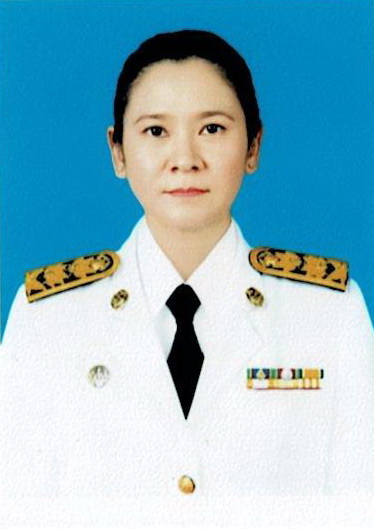 ว่าที่ร้อยตรีหญิงชลสรวง  สุขสวัสดิ์ผู้อำนวยการสถานศึกษาโรงเรียนวัดพระยายังโทรศัพท์ 0 2215 3647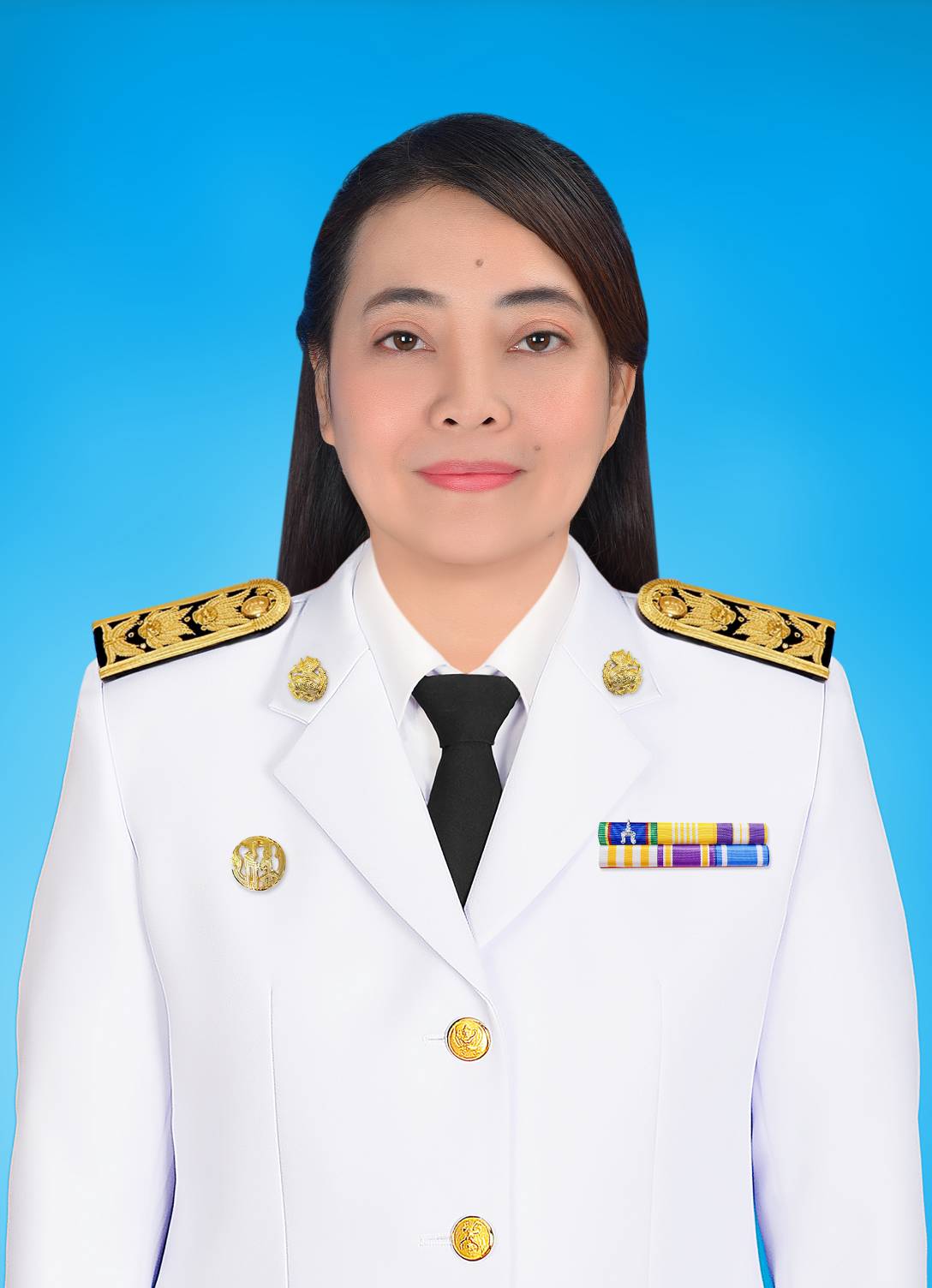 ว่าที่ร้อยตรีหญิงชลสรวง  สุขสวัสดิ์รองผู้อำนวยการสถานศึกษาโรงเรียนวัดพระยายังโทรศัพท์ 0 2215 3647ระดับชายหญิงรวมอนุบาล231841ประถมศึกษา8986175รวม112104216ครูไทยต่ำกว่า ป.ตรีป.ตรีป.โทป.เอกรวมข้าราชการ-59-14อัตราจ้าง12--3รวม179-17ครูต่างชาติต่ำกว่า ป.ตรีป.ตรีป.โทป.เอกรวมสัญชาติ..ไทย..(สอนภาษาจีน)-1--1สัญชาติ....ฟิลิปปินส์...-1--1สัญชาติ...........----รวม2--2รวม19919งบประมาณรัฐบาลกทม.รวมจ่ายคงเหลือการจัดการศึกษา658,2011,1451121,803,3131,803,313-อาหารเสริม  (นม)409,939.40-409,939.40407,311.88-อาหารกลางวัน766,150105,000871,150871,1502,627.52อื่น ๆ .........-28,500---รวม1,757,2751,278,6123,007,3873,007,387-เงินบริจาคนักเรียน/ผู้ปกครองบริษัทเอกชน  สมาคม ชมรม และอื่น ๆรวมจ่ายคงเหลือการจัดการศึกษา-----อาหารเสริม  (นม)-----อาหารกลางวัน-----รวม-----